Pre-approved Learning and Assessment Plan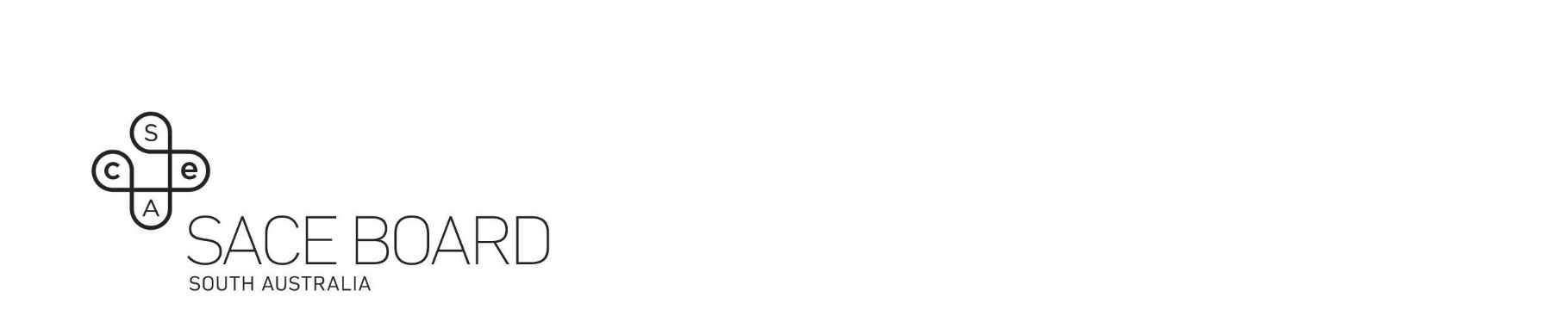 Stage 2 Child StudiesPre-approved learning and assessment plans are for school use only. Teachers may make changes to the plan, retaining alignment with the subject outline.  The principal or delegate endorses the use of the plan, and any changes made to it, including use of an addendum.The plan does not need to be submitted to the SACE Board for approval.Addendum – changes made to the pre-approved learning and assessment planEndorsement The use of the learning and assessment plan is approved for use in the school. Any changes made to the plan support student achievement of the performance standards and retain alignment with the subject outline.Assessment overviewStage 2 Child Studies – 20 creditsThe table below provides details of the planned tasks and shows where students have the opportunity to provide evidence for each of the specific features of all of the assessment design criteria.Assessment Type 1:  Practical Activity – weighting 50%Assessment Type 2: Group Activity – weighting 20%Assessment Type 3: External assessment – weighting 30%Seven or eight assessments. Please refer to the Stage 2 Child Studies subject outline.SchoolTeacher(s)SACE school codeSACE school codeSACE school codeYearEnrolment codeEnrolment codeEnrolment codeEnrolment codeEnrolment codeProgram variant code (A–W)SACE school codeSACE school codeSACE school codeYearStageSubject codeSubject codeSubject codeNo. of credits (10 or 20)Program variant code (A–W)2CSD20Describe any changes made to the pre-approved learning and assessment plan to support students to be successful in meeting the requirements of the subject. In your description, please explain:what changes have been made to the planthe rationale for making the changeswhether these changes have been made for all students, or for individuals within the student group. Signature of principal or delegateDateAssessment detailsAssessment design criteriaAssessment design criteriaAssessment design criteriaAssessment design criteriaAssessment design criteriaAssessment conditions (e.g. task type, word length, time allocated, supervision)Assessment detailsICAPPACEAssessment conditions (e.g. task type, word length, time allocated, supervision)Impact of disasters This task has three parts:Research: individually investigate and critically analyse the following question. Consider the Area of Study: Political and Legal influences when undertaking this task.
“To what extent should children’s emotional needs be considered in times of a disaster?” Practical application: identify an age group and create an age-appropriate activity, toy, or product. Students demonstrate ongoing implementation of safe management practices, efficient organisation and time management. Evaluation report: complete an evaluation demonstrating insightful explanation of the connections between research and practical application. Evaluate contemporary issues related to the health and wellbeing of children.1,2,31,2,3,4This practical activity task occurs over four weeksResearch: 1 weekPractical application: 2 weeksEvaluation report: 1 weekThe research and evaluation report may be presented in written, oral, or multimodal form and should each be a maximum of 500 words if written or a maximum of 3 minutes for an oral presentation, or the equivalent in multimodal form. ScienceThis task has two parts:Action plan: complete an action plan and discuss the most appropriate factors relevant to the health and wellbeing of children, considering the Area of Study: Contemporary and Future Issues. The focus of the action plan is to develop a science experiment to deliver to a small group of Junior Primary students. Consider engagement of the Junior Primary students and make astute decisions and implementation strategies. Practical application: select an appropriate experiment to conduct with a small group of Junior Primary students. This will demonstrate ongoing and productive implementation of safe management practices and appropriate techniques with sophisticated generated maintenance of quality control. 1,2,31,2This practical activity task occurs over three weeksAction plan: 1 weekPractical application: 2 weeksThe action plan may be presented in written, oral, or multimodal form and should be a maximum of 500 words if written or a maximum of 3 minutes for an oral presentation, or the equivalent in multimodal form. Play This task has three parts:Action plan: individually complete an action plan identifying factors relevant to the health and wellbeing of children. In this task you will be creating a suitable toy to encourage child development. Consider the Area of Study: Sociocultural Influences when undertaking this task. Practical application: create a toy suitable for a young child. Throughout the process, evidence your work through photos and videos to demonstrate organisational skills, time management and use of resources. Evaluation report: complete an evaluation demonstrating an insightful explanation of the connections between the action plan and practical application. Evaluate processes and outcomes including your own performance.1,2,3 1,21,3This practical activity task occurs over four weeksAction plan: 1 weekPractical application: 2 weeksEvaluation report: 1 week The action plan and evaluation report may be presented in written, oral, or multimodal form and should each be a maximum of 500 words if written or a maximum of 3 minutes for an oral presentation, or the equivalent in multimodal form.Impact of TechnologyThis task has three parts:Research: individually investigate and critically analyse the following question. Consider the Area of Study: Technological Influences when undertaking this task. 
“To what extent should we protect children from media?”Practical application: select a digital game, application or comic and recreate the concept to make it age appropriate for a young child. The aim of the practical activity is to support the wellbeing of children based around the use of technology.Evaluation report: complete an evaluation in which students demonstrate appraisal of the impact of technology on the health and wellbeing of children. Students explain the connection between the research and practical application. 1,2,31,2,32,3This practical activity task occurs over four weeksResearch: 1 weekPractical application: 2 weeksEvaluation report: 1 weekThe research and evaluation report may be presented in written, oral, or multimodal form and should each be a maximum of 500 words if written or a maximum of 3 minutes for an oral presentation, or the equivalent in multimodal form.Assessment detailsAssessment design criteriaAssessment design criteriaAssessment design criteriaAssessment design criteriaAssessment design criteriaAssessment conditions (e.g. task type, word length, time allocated, supervision)Assessment detailsICAPPACEAssessment conditions (e.g. task type, word length, time allocated, supervision)CookbookThis task has three parts:Group plan: as a group complete a plan, identifying and discussing factors relevant to the health and wellbeing of children. Consider the Area of Study: Economic and Environmental Influences. Consider the current government initiatives. In your group plan you need to:Identify and discuss related factors Make decisionsIdentify requirements for the practical applicationPractical application: working as a group, create your recipe suitable for your selected age group. This will involve targeting foods which benefit child development. You will need to record evidence of your practical work, consider video and photographic evidence.Evaluation report: individually complete an evaluation in which you evaluate the processes and outcomes of the practical, including your own performance. Explain the connections of your group plan and practical application.1,21,21,21,3The group activity task occurs over four weeksGroup plan: 1 weekPractical application: 2 weeksEvaluation report: 1 weekThe group plan and evaluation report may be presented in written, oral, or multimodal form and should each be a maximum of 500 words if written or a maximum of 3 minutes for an oral presentation, or the equivalent in multimodal form.Traditional Multicultural GamesThis task has three parts:Group plan: as a group complete a plan, identify and discuss factors relevant to the health and wellbeing of children. Consider the Area of Study: Sociocultural Influences. In your group plan you need to:Identify and discuss related factorsMake decisionsIdentify requirements for the practical applicationPractical application: work as a group to create a suitable traditional game for a child or children to play. Consider the age and cultural background of the individual. You will need to record evidence of your practical work, consider video and photographic evidence. Evaluation report: individually complete an evaluation, in which you evaluate the processes and outcomes of the practical, including your own performance. Explain the connections of your group plan and practical application.1,2 1,2,1,21,4The group activity task occurs over four weeksGroup plan: 1 weekPractical application: 2 weeksEvaluation report: 1 weekThe group plan and evaluation report may be presented in written, oral, or multimodal form and should each be a maximum of 500 words if written or a maximum of 3 minutes for an oral presentation, or the equivalent in multimodal form.Assessment detailsAssessment conditions (e.g. task type, word length, time allocated, supervision)Investigation In undertaking the investigation, students:identify a relevant contemporary issue related to a selected area of study and state this issue as a research question or hypothesisrelate their study to the learning requirements and define the scope of the studyanalyse information for relevance and appropriateness, and acknowledge sources appropriatelyevaluate the evidenceanalyse findings and draw relevant conclusions.The investigation is presented as a written report with a maximum of 2000 words.Teachers verify the processes and progress of each student’s investigation.